Table 9.1 Science, arts and professional qualifications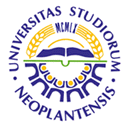 UNIVERSITY OF NOVI SADFACULTY OF AGRICULTURE 21000 NOVI SAD, TRG DOSITEJA OBRADOVIĆA 8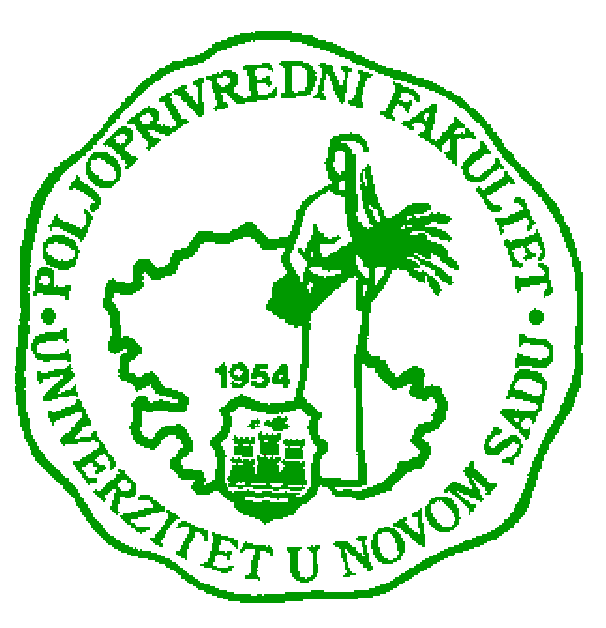 Study Programme AccreditationUNDERGRADUATE ACADEMIC STUDIES                                   (Water management)Name and last name: Name and last name: Name and last name: Name and last name: Name and last name: Name and last name: Name and last name: Name and last name: Name and last name: Vladimir I. ĆirićVladimir I. ĆirićVladimir I. ĆirićVladimir I. ĆirićAcademic title: Academic title: Academic title: Academic title: Academic title: Academic title: Academic title: Academic title: Academic title: Assistant ProfessorAssistant ProfessorAssistant ProfessorAssistant ProfessorName of the institution where the teacher works full time and starting date: Name of the institution where the teacher works full time and starting date: Name of the institution where the teacher works full time and starting date: Name of the institution where the teacher works full time and starting date: Name of the institution where the teacher works full time and starting date: Name of the institution where the teacher works full time and starting date: Name of the institution where the teacher works full time and starting date: Name of the institution where the teacher works full time and starting date: Name of the institution where the teacher works full time and starting date: Faculty of Agriculture, 01.12.2006.Faculty of Agriculture, 01.12.2006.Faculty of Agriculture, 01.12.2006.Faculty of Agriculture, 01.12.2006.Scientific or art field: Scientific or art field: Scientific or art field: Scientific or art field: Scientific or art field: Scientific or art field: Scientific or art field: Scientific or art field: Scientific or art field: Soil science and agrochemistrySoil science and agrochemistrySoil science and agrochemistrySoil science and agrochemistryAcademic carieerAcademic carieerAcademic carieerAcademic carieerAcademic carieerAcademic carieerAcademic carieerAcademic carieerAcademic carieerAcademic carieerAcademic carieerAcademic carieerAcademic carieerYearInstitutionInstitutionInstitutionInstitutionInstitutionFieldFieldAcademic title election:Academic title election:Academic title election:Academic title election:Academic title election:2015Faculty of AgricultureFaculty of AgricultureFaculty of AgricultureFaculty of AgricultureFaculty of AgricultureSoil science and agrochemistrySoil science and agrochemistryPhD thesis:PhD thesis:PhD thesis:PhD thesis:PhD thesis:2014Faculty of AgricultureFaculty of AgricultureFaculty of AgricultureFaculty of AgricultureFaculty of AgricultureSoil science and agrochemistrySoil science and agrochemistrySpecialization:Specialization:Specialization:Specialization:Specialization:Magister thesisMagister thesisMagister thesisMagister thesisMagister thesis2008Faculty of AgricultureFaculty of AgricultureFaculty of AgricultureFaculty of AgricultureFaculty of AgricultureSoil science Soil science Bachelor's thesisBachelor's thesisBachelor's thesisBachelor's thesisBachelor's thesis2005Faculty of AgricultureFaculty of AgricultureFaculty of AgricultureFaculty of AgricultureFaculty of AgricultureField and vegetable cropsField and vegetable cropsList of courses being held by the teacher in the accredited study programmesList of courses being held by the teacher in the accredited study programmesList of courses being held by the teacher in the accredited study programmesList of courses being held by the teacher in the accredited study programmesList of courses being held by the teacher in the accredited study programmesList of courses being held by the teacher in the accredited study programmesList of courses being held by the teacher in the accredited study programmesList of courses being held by the teacher in the accredited study programmesList of courses being held by the teacher in the accredited study programmesList of courses being held by the teacher in the accredited study programmesList of courses being held by the teacher in the accredited study programmesList of courses being held by the teacher in the accredited study programmesList of courses being held by the teacher in the accredited study programmesIDIDCourse nameCourse nameCourse nameCourse nameStudy programme name, study typeStudy programme name, study typeStudy programme name, study typeStudy programme name, study typeNumber of active teaching classes1.1.Soil Science (M)Soil Science (M)Soil Science (M)Soil Science (M)Field and Vegetable Crops, Fruit Growing and Viticulture, Horticulture, Organic Agriculture (Bachelor)Field and Vegetable Crops, Fruit Growing and Viticulture, Horticulture, Organic Agriculture (Bachelor)Field and Vegetable Crops, Fruit Growing and Viticulture, Horticulture, Organic Agriculture (Bachelor)Field and Vegetable Crops, Fruit Growing and Viticulture, Horticulture, Organic Agriculture (Bachelor)22.2.Soil Science (M)Soil Science (M)Soil Science (M)Soil Science (M)Plant protection, Agroecology and Environmental Protection (Bachelor)Plant protection, Agroecology and Environmental Protection (Bachelor)Plant protection, Agroecology and Environmental Protection (Bachelor)Plant protection, Agroecology and Environmental Protection (Bachelor)23.3.Soil and ameliorations (M)Soil and ameliorations (M)Soil and ameliorations (M)Soil and ameliorations (M)Аgricultural Еconomy (Bachelor)Аgricultural Еconomy (Bachelor)Аgricultural Еconomy (Bachelor)Аgricultural Еconomy (Bachelor)14.4.Soil Science (M)Soil Science (M)Soil Science (M)Soil Science (M)Agricultural engineering (Bachelor)Agricultural engineering (Bachelor)Agricultural engineering (Bachelor)Agricultural engineering (Bachelor)35.5.Ameliorative pedology (E)Ameliorative pedology (E)Ameliorative pedology (E)Ameliorative pedology (E)Field and Vegetable Crops (Bachelor)Field and Vegetable Crops (Bachelor)Field and Vegetable Crops (Bachelor)Field and Vegetable Crops (Bachelor)26.6.Soil Science (M)Soil Science (M)Soil Science (M)Soil Science (M)Lanscape architecture, Water Management (Bachelor)Lanscape architecture, Water Management (Bachelor)Lanscape architecture, Water Management (Bachelor)Lanscape architecture, Water Management (Bachelor)27.7.Soil (M)Soil (M)Soil (M)Soil (M)Soil and Plant Nutrition (Master)Soil and Plant Nutrition (Master)Soil and Plant Nutrition (Master)Soil and Plant Nutrition (Master)18.8.Degradation and recultivation of soil (E)Degradation and recultivation of soil (E)Degradation and recultivation of soil (E)Degradation and recultivation of soil (E)Soil and Plant Nutrition (Master)Soil and Plant Nutrition (Master)Soil and Plant Nutrition (Master)Soil and Plant Nutrition (Master)19.9.Methods of soil analysis (E)Methods of soil analysis (E)Methods of soil analysis (E)Methods of soil analysis (E)Soil and Plant Nutrition (Master)Soil and Plant Nutrition (Master)Soil and Plant Nutrition (Master)Soil and Plant Nutrition (Master)0,6610.10.Genesis and classification of soil (E)Genesis and classification of soil (E)Genesis and classification of soil (E)Genesis and classification of soil (E)Soil and Plant Nutrition (Master)Soil and Plant Nutrition (Master)Soil and Plant Nutrition (Master)Soil and Plant Nutrition (Master)211.11.Agrogeology (E)Agrogeology (E)Agrogeology (E)Agrogeology (E)Soil and Plant Nutrition (Master)Soil and Plant Nutrition (Master)Soil and Plant Nutrition (Master)Soil and Plant Nutrition (Master)212.12.  Soil as a natural resource (E)  Soil as a natural resource (E)  Soil as a natural resource (E)  Soil as a natural resource (E)   Rural development and agrotourism (Master)   Rural development and agrotourism (Master)   Rural development and agrotourism (Master)   Rural development and agrotourism (Master)2Representative refferences (minimum 5, not more than 10)Representative refferences (minimum 5, not more than 10)Representative refferences (minimum 5, not more than 10)Representative refferences (minimum 5, not more than 10)Representative refferences (minimum 5, not more than 10)Representative refferences (minimum 5, not more than 10)Representative refferences (minimum 5, not more than 10)Representative refferences (minimum 5, not more than 10)Representative refferences (minimum 5, not more than 10)Representative refferences (minimum 5, not more than 10)Representative refferences (minimum 5, not more than 10)Representative refferences (minimum 5, not more than 10)Representative refferences (minimum 5, not more than 10)Ćirić, V., Manojlović, M., Belić, M., Nešić, Lj., Šeremešić, S. (2013): Effects of land use conversion on soil aggregate stability and organic carbon in different soils. Agrociencia, 47(6): 539-552. M22Ćirić, V., Manojlović, M., Belić, M., Nešić, Lj., Šeremešić, S. (2013): Effects of land use conversion on soil aggregate stability and organic carbon in different soils. Agrociencia, 47(6): 539-552. M22Ćirić, V., Manojlović, M., Belić, M., Nešić, Lj., Šeremešić, S. (2013): Effects of land use conversion on soil aggregate stability and organic carbon in different soils. Agrociencia, 47(6): 539-552. M22Ćirić, V., Manojlović, M., Belić, M., Nešić, Lj., Šeremešić, S. (2013): Effects of land use conversion on soil aggregate stability and organic carbon in different soils. Agrociencia, 47(6): 539-552. M22Ćirić, V., Manojlović, M., Belić, M., Nešić, Lj., Šeremešić, S. (2013): Effects of land use conversion on soil aggregate stability and organic carbon in different soils. Agrociencia, 47(6): 539-552. M22Ćirić, V., Manojlović, M., Belić, M., Nešić, Lj., Šeremešić, S. (2013): Effects of land use conversion on soil aggregate stability and organic carbon in different soils. Agrociencia, 47(6): 539-552. M22Ćirić, V., Manojlović, M., Belić, M., Nešić, Lj., Šeremešić, S. (2013): Effects of land use conversion on soil aggregate stability and organic carbon in different soils. Agrociencia, 47(6): 539-552. M22Ćirić, V., Manojlović, M., Belić, M., Nešić, Lj., Šeremešić, S. (2013): Effects of land use conversion on soil aggregate stability and organic carbon in different soils. Agrociencia, 47(6): 539-552. M22Ćirić, V., Manojlović, M., Belić, M., Nešić, Lj., Šeremešić, S. (2013): Effects of land use conversion on soil aggregate stability and organic carbon in different soils. Agrociencia, 47(6): 539-552. M22Ćirić, V., Manojlović, M., Belić, M., Nešić, Lj., Šeremešić, S. (2013): Effects of land use conversion on soil aggregate stability and organic carbon in different soils. Agrociencia, 47(6): 539-552. M22Ćirić, V., Manojlović, M., Belić, M., Nešić, Lj., Šeremešić, S. (2013): Effects of land use conversion on soil aggregate stability and organic carbon in different soils. Agrociencia, 47(6): 539-552. M22Ćirić, V., Manojlović, M., Belić, M., Nešić, Lj., Šeremešić, S. (2013): Effects of land use conversion on soil aggregate stability and organic carbon in different soils. Agrociencia, 47(6): 539-552. M22Ćirić V., Manojlović M., Nešić Lj., Belić M. (2012): Soil dry aggregate size distribution: effects of soil type and land use. Journal of Soil Science and Plant Nutrition, 12 (4): 711-725. М23Ćirić V., Manojlović M., Nešić Lj., Belić M. (2012): Soil dry aggregate size distribution: effects of soil type and land use. Journal of Soil Science and Plant Nutrition, 12 (4): 711-725. М23Ćirić V., Manojlović M., Nešić Lj., Belić M. (2012): Soil dry aggregate size distribution: effects of soil type and land use. Journal of Soil Science and Plant Nutrition, 12 (4): 711-725. М23Ćirić V., Manojlović M., Nešić Lj., Belić M. (2012): Soil dry aggregate size distribution: effects of soil type and land use. Journal of Soil Science and Plant Nutrition, 12 (4): 711-725. М23Ćirić V., Manojlović M., Nešić Lj., Belić M. (2012): Soil dry aggregate size distribution: effects of soil type and land use. Journal of Soil Science and Plant Nutrition, 12 (4): 711-725. М23Ćirić V., Manojlović M., Nešić Lj., Belić M. (2012): Soil dry aggregate size distribution: effects of soil type and land use. Journal of Soil Science and Plant Nutrition, 12 (4): 711-725. М23Ćirić V., Manojlović M., Nešić Lj., Belić M. (2012): Soil dry aggregate size distribution: effects of soil type and land use. Journal of Soil Science and Plant Nutrition, 12 (4): 711-725. М23Ćirić V., Manojlović M., Nešić Lj., Belić M. (2012): Soil dry aggregate size distribution: effects of soil type and land use. Journal of Soil Science and Plant Nutrition, 12 (4): 711-725. М23Ćirić V., Manojlović M., Nešić Lj., Belić M. (2012): Soil dry aggregate size distribution: effects of soil type and land use. Journal of Soil Science and Plant Nutrition, 12 (4): 711-725. М23Ćirić V., Manojlović M., Nešić Lj., Belić M. (2012): Soil dry aggregate size distribution: effects of soil type and land use. Journal of Soil Science and Plant Nutrition, 12 (4): 711-725. М23Ćirić V., Manojlović M., Nešić Lj., Belić M. (2012): Soil dry aggregate size distribution: effects of soil type and land use. Journal of Soil Science and Plant Nutrition, 12 (4): 711-725. М23Ćirić V., Manojlović M., Nešić Lj., Belić M. (2012): Soil dry aggregate size distribution: effects of soil type and land use. Journal of Soil Science and Plant Nutrition, 12 (4): 711-725. М23Ćirić, V., Manojlović, M., Nešić, Lj., Belić M. 2013. Soil organic carbon loss following land use change in a semiarid environment. Bulgarian Journal of Agricultural Science, 19:3. M23Ćirić, V., Manojlović, M., Nešić, Lj., Belić M. 2013. Soil organic carbon loss following land use change in a semiarid environment. Bulgarian Journal of Agricultural Science, 19:3. M23Ćirić, V., Manojlović, M., Nešić, Lj., Belić M. 2013. Soil organic carbon loss following land use change in a semiarid environment. Bulgarian Journal of Agricultural Science, 19:3. M23Ćirić, V., Manojlović, M., Nešić, Lj., Belić M. 2013. Soil organic carbon loss following land use change in a semiarid environment. Bulgarian Journal of Agricultural Science, 19:3. M23Ćirić, V., Manojlović, M., Nešić, Lj., Belić M. 2013. Soil organic carbon loss following land use change in a semiarid environment. Bulgarian Journal of Agricultural Science, 19:3. M23Ćirić, V., Manojlović, M., Nešić, Lj., Belić M. 2013. Soil organic carbon loss following land use change in a semiarid environment. Bulgarian Journal of Agricultural Science, 19:3. M23Ćirić, V., Manojlović, M., Nešić, Lj., Belić M. 2013. Soil organic carbon loss following land use change in a semiarid environment. Bulgarian Journal of Agricultural Science, 19:3. M23Ćirić, V., Manojlović, M., Nešić, Lj., Belić M. 2013. Soil organic carbon loss following land use change in a semiarid environment. Bulgarian Journal of Agricultural Science, 19:3. M23Ćirić, V., Manojlović, M., Nešić, Lj., Belić M. 2013. Soil organic carbon loss following land use change in a semiarid environment. Bulgarian Journal of Agricultural Science, 19:3. M23Ćirić, V., Manojlović, M., Nešić, Lj., Belić M. 2013. Soil organic carbon loss following land use change in a semiarid environment. Bulgarian Journal of Agricultural Science, 19:3. M23Ćirić, V., Manojlović, M., Nešić, Lj., Belić M. 2013. Soil organic carbon loss following land use change in a semiarid environment. Bulgarian Journal of Agricultural Science, 19:3. M23Ćirić, V., Manojlović, M., Nešić, Lj., Belić M. 2013. Soil organic carbon loss following land use change in a semiarid environment. Bulgarian Journal of Agricultural Science, 19:3. M23Belić M., Nešić Lj., Dimitrijević M., Petrović S., Ćirić V., Pekeč S., Vasin J. (2012): Impact of reclamation practices on the content and qualitative composition of exchangeable base cations of the solonetz soil. Australian Journal of Crop Science, 6(10):1471-1480. М21Belić M., Nešić Lj., Dimitrijević M., Petrović S., Ćirić V., Pekeč S., Vasin J. (2012): Impact of reclamation practices on the content and qualitative composition of exchangeable base cations of the solonetz soil. Australian Journal of Crop Science, 6(10):1471-1480. М21Belić M., Nešić Lj., Dimitrijević M., Petrović S., Ćirić V., Pekeč S., Vasin J. (2012): Impact of reclamation practices on the content and qualitative composition of exchangeable base cations of the solonetz soil. Australian Journal of Crop Science, 6(10):1471-1480. М21Belić M., Nešić Lj., Dimitrijević M., Petrović S., Ćirić V., Pekeč S., Vasin J. (2012): Impact of reclamation practices on the content and qualitative composition of exchangeable base cations of the solonetz soil. Australian Journal of Crop Science, 6(10):1471-1480. М21Belić M., Nešić Lj., Dimitrijević M., Petrović S., Ćirić V., Pekeč S., Vasin J. (2012): Impact of reclamation practices on the content and qualitative composition of exchangeable base cations of the solonetz soil. Australian Journal of Crop Science, 6(10):1471-1480. М21Belić M., Nešić Lj., Dimitrijević M., Petrović S., Ćirić V., Pekeč S., Vasin J. (2012): Impact of reclamation practices on the content and qualitative composition of exchangeable base cations of the solonetz soil. Australian Journal of Crop Science, 6(10):1471-1480. М21Belić M., Nešić Lj., Dimitrijević M., Petrović S., Ćirić V., Pekeč S., Vasin J. (2012): Impact of reclamation practices on the content and qualitative composition of exchangeable base cations of the solonetz soil. Australian Journal of Crop Science, 6(10):1471-1480. М21Belić M., Nešić Lj., Dimitrijević M., Petrović S., Ćirić V., Pekeč S., Vasin J. (2012): Impact of reclamation practices on the content and qualitative composition of exchangeable base cations of the solonetz soil. Australian Journal of Crop Science, 6(10):1471-1480. М21Belić M., Nešić Lj., Dimitrijević M., Petrović S., Ćirić V., Pekeč S., Vasin J. (2012): Impact of reclamation practices on the content and qualitative composition of exchangeable base cations of the solonetz soil. Australian Journal of Crop Science, 6(10):1471-1480. М21Belić M., Nešić Lj., Dimitrijević M., Petrović S., Ćirić V., Pekeč S., Vasin J. (2012): Impact of reclamation practices on the content and qualitative composition of exchangeable base cations of the solonetz soil. Australian Journal of Crop Science, 6(10):1471-1480. М21Belić M., Nešić Lj., Dimitrijević M., Petrović S., Ćirić V., Pekeč S., Vasin J. (2012): Impact of reclamation practices on the content and qualitative composition of exchangeable base cations of the solonetz soil. Australian Journal of Crop Science, 6(10):1471-1480. М21Belić M., Nešić Lj., Dimitrijević M., Petrović S., Ćirić V., Pekeč S., Vasin J. (2012): Impact of reclamation practices on the content and qualitative composition of exchangeable base cations of the solonetz soil. Australian Journal of Crop Science, 6(10):1471-1480. М21Belić, M., Manojlović, M., Nešić, Lj., Ćirić, V., Vasin, J. Benka, P., Šeremešić S. 2013. Pedoecological Significance of Soil Organic Carbon Stock in Southe-Eastern Panonnian Basin. Carpathian Journal of Earth and Environmental Sciences, 8 (1), 171 – 178. M23Belić, M., Manojlović, M., Nešić, Lj., Ćirić, V., Vasin, J. Benka, P., Šeremešić S. 2013. Pedoecological Significance of Soil Organic Carbon Stock in Southe-Eastern Panonnian Basin. Carpathian Journal of Earth and Environmental Sciences, 8 (1), 171 – 178. M23Belić, M., Manojlović, M., Nešić, Lj., Ćirić, V., Vasin, J. Benka, P., Šeremešić S. 2013. Pedoecological Significance of Soil Organic Carbon Stock in Southe-Eastern Panonnian Basin. Carpathian Journal of Earth and Environmental Sciences, 8 (1), 171 – 178. M23Belić, M., Manojlović, M., Nešić, Lj., Ćirić, V., Vasin, J. Benka, P., Šeremešić S. 2013. Pedoecological Significance of Soil Organic Carbon Stock in Southe-Eastern Panonnian Basin. Carpathian Journal of Earth and Environmental Sciences, 8 (1), 171 – 178. M23Belić, M., Manojlović, M., Nešić, Lj., Ćirić, V., Vasin, J. Benka, P., Šeremešić S. 2013. Pedoecological Significance of Soil Organic Carbon Stock in Southe-Eastern Panonnian Basin. Carpathian Journal of Earth and Environmental Sciences, 8 (1), 171 – 178. M23Belić, M., Manojlović, M., Nešić, Lj., Ćirić, V., Vasin, J. Benka, P., Šeremešić S. 2013. Pedoecological Significance of Soil Organic Carbon Stock in Southe-Eastern Panonnian Basin. Carpathian Journal of Earth and Environmental Sciences, 8 (1), 171 – 178. M23Belić, M., Manojlović, M., Nešić, Lj., Ćirić, V., Vasin, J. Benka, P., Šeremešić S. 2013. Pedoecological Significance of Soil Organic Carbon Stock in Southe-Eastern Panonnian Basin. Carpathian Journal of Earth and Environmental Sciences, 8 (1), 171 – 178. M23Belić, M., Manojlović, M., Nešić, Lj., Ćirić, V., Vasin, J. Benka, P., Šeremešić S. 2013. Pedoecological Significance of Soil Organic Carbon Stock in Southe-Eastern Panonnian Basin. Carpathian Journal of Earth and Environmental Sciences, 8 (1), 171 – 178. M23Belić, M., Manojlović, M., Nešić, Lj., Ćirić, V., Vasin, J. Benka, P., Šeremešić S. 2013. Pedoecological Significance of Soil Organic Carbon Stock in Southe-Eastern Panonnian Basin. Carpathian Journal of Earth and Environmental Sciences, 8 (1), 171 – 178. M23Belić, M., Manojlović, M., Nešić, Lj., Ćirić, V., Vasin, J. Benka, P., Šeremešić S. 2013. Pedoecological Significance of Soil Organic Carbon Stock in Southe-Eastern Panonnian Basin. Carpathian Journal of Earth and Environmental Sciences, 8 (1), 171 – 178. M23Belić, M., Manojlović, M., Nešić, Lj., Ćirić, V., Vasin, J. Benka, P., Šeremešić S. 2013. Pedoecological Significance of Soil Organic Carbon Stock in Southe-Eastern Panonnian Basin. Carpathian Journal of Earth and Environmental Sciences, 8 (1), 171 – 178. M23Belić, M., Manojlović, M., Nešić, Lj., Ćirić, V., Vasin, J. Benka, P., Šeremešić S. 2013. Pedoecological Significance of Soil Organic Carbon Stock in Southe-Eastern Panonnian Basin. Carpathian Journal of Earth and Environmental Sciences, 8 (1), 171 – 178. M23Ćirić, V., Manojlović, M., Belić, M., Nešić, Lj., Šeremešić, S. (2012): Aggregate stability and sealing risk of Solonetz under different land use regimes. Field and Vegetable Crops Research, 49(3): 243-249. M51Ćirić, V., Manojlović, M., Belić, M., Nešić, Lj., Šeremešić, S. (2012): Aggregate stability and sealing risk of Solonetz under different land use regimes. Field and Vegetable Crops Research, 49(3): 243-249. M51Ćirić, V., Manojlović, M., Belić, M., Nešić, Lj., Šeremešić, S. (2012): Aggregate stability and sealing risk of Solonetz under different land use regimes. Field and Vegetable Crops Research, 49(3): 243-249. M51Ćirić, V., Manojlović, M., Belić, M., Nešić, Lj., Šeremešić, S. (2012): Aggregate stability and sealing risk of Solonetz under different land use regimes. Field and Vegetable Crops Research, 49(3): 243-249. M51Ćirić, V., Manojlović, M., Belić, M., Nešić, Lj., Šeremešić, S. (2012): Aggregate stability and sealing risk of Solonetz under different land use regimes. Field and Vegetable Crops Research, 49(3): 243-249. M51Ćirić, V., Manojlović, M., Belić, M., Nešić, Lj., Šeremešić, S. (2012): Aggregate stability and sealing risk of Solonetz under different land use regimes. Field and Vegetable Crops Research, 49(3): 243-249. M51Ćirić, V., Manojlović, M., Belić, M., Nešić, Lj., Šeremešić, S. (2012): Aggregate stability and sealing risk of Solonetz under different land use regimes. Field and Vegetable Crops Research, 49(3): 243-249. M51Ćirić, V., Manojlović, M., Belić, M., Nešić, Lj., Šeremešić, S. (2012): Aggregate stability and sealing risk of Solonetz under different land use regimes. Field and Vegetable Crops Research, 49(3): 243-249. M51Ćirić, V., Manojlović, M., Belić, M., Nešić, Lj., Šeremešić, S. (2012): Aggregate stability and sealing risk of Solonetz under different land use regimes. Field and Vegetable Crops Research, 49(3): 243-249. M51Ćirić, V., Manojlović, M., Belić, M., Nešić, Lj., Šeremešić, S. (2012): Aggregate stability and sealing risk of Solonetz under different land use regimes. Field and Vegetable Crops Research, 49(3): 243-249. M51Ćirić, V., Manojlović, M., Belić, M., Nešić, Lj., Šeremešić, S. (2012): Aggregate stability and sealing risk of Solonetz under different land use regimes. Field and Vegetable Crops Research, 49(3): 243-249. M51Ćirić, V., Manojlović, M., Belić, M., Nešić, Lj., Šeremešić, S. (2012): Aggregate stability and sealing risk of Solonetz under different land use regimes. Field and Vegetable Crops Research, 49(3): 243-249. M51Ćirić, V., Nešić, Lj., Belić, M., Savin, L., Simikić M. (2013): Stabilnost strukture černozema pri različitim načinima proizvodnje. Savremena poljoprivredna tehnika, 39(3):177-186. M51Ćirić, V., Nešić, Lj., Belić, M., Savin, L., Simikić M. (2013): Stabilnost strukture černozema pri različitim načinima proizvodnje. Savremena poljoprivredna tehnika, 39(3):177-186. M51Ćirić, V., Nešić, Lj., Belić, M., Savin, L., Simikić M. (2013): Stabilnost strukture černozema pri različitim načinima proizvodnje. Savremena poljoprivredna tehnika, 39(3):177-186. M51Ćirić, V., Nešić, Lj., Belić, M., Savin, L., Simikić M. (2013): Stabilnost strukture černozema pri različitim načinima proizvodnje. Savremena poljoprivredna tehnika, 39(3):177-186. M51Ćirić, V., Nešić, Lj., Belić, M., Savin, L., Simikić M. (2013): Stabilnost strukture černozema pri različitim načinima proizvodnje. Savremena poljoprivredna tehnika, 39(3):177-186. M51Ćirić, V., Nešić, Lj., Belić, M., Savin, L., Simikić M. (2013): Stabilnost strukture černozema pri različitim načinima proizvodnje. Savremena poljoprivredna tehnika, 39(3):177-186. M51Ćirić, V., Nešić, Lj., Belić, M., Savin, L., Simikić M. (2013): Stabilnost strukture černozema pri različitim načinima proizvodnje. Savremena poljoprivredna tehnika, 39(3):177-186. M51Ćirić, V., Nešić, Lj., Belić, M., Savin, L., Simikić M. (2013): Stabilnost strukture černozema pri različitim načinima proizvodnje. Savremena poljoprivredna tehnika, 39(3):177-186. M51Ćirić, V., Nešić, Lj., Belić, M., Savin, L., Simikić M. (2013): Stabilnost strukture černozema pri različitim načinima proizvodnje. Savremena poljoprivredna tehnika, 39(3):177-186. M51Ćirić, V., Nešić, Lj., Belić, M., Savin, L., Simikić M. (2013): Stabilnost strukture černozema pri različitim načinima proizvodnje. Savremena poljoprivredna tehnika, 39(3):177-186. M51Ćirić, V., Nešić, Lj., Belić, M., Savin, L., Simikić M. (2013): Stabilnost strukture černozema pri različitim načinima proizvodnje. Savremena poljoprivredna tehnika, 39(3):177-186. M51Ćirić, V., Nešić, Lj., Belić, M., Savin, L., Simikić M. (2013): Stabilnost strukture černozema pri različitim načinima proizvodnje. Savremena poljoprivredna tehnika, 39(3):177-186. M51Ćirić, V., Manojlović, M., Belić, M., Nešic, Lj., Švarc-Gajić J., Sitaula K. B. (2014): Comparison, limitations and uncertainty of wet chemistry techniques, loss on ignition and dry combustion in soil organic carbon analysis. Geophysical Research Abstracts, 16, EGU2014-16597, Wien. M34Ćirić, V., Manojlović, M., Belić, M., Nešic, Lj., Švarc-Gajić J., Sitaula K. B. (2014): Comparison, limitations and uncertainty of wet chemistry techniques, loss on ignition and dry combustion in soil organic carbon analysis. Geophysical Research Abstracts, 16, EGU2014-16597, Wien. M34Ćirić, V., Manojlović, M., Belić, M., Nešic, Lj., Švarc-Gajić J., Sitaula K. B. (2014): Comparison, limitations and uncertainty of wet chemistry techniques, loss on ignition and dry combustion in soil organic carbon analysis. Geophysical Research Abstracts, 16, EGU2014-16597, Wien. M34Ćirić, V., Manojlović, M., Belić, M., Nešic, Lj., Švarc-Gajić J., Sitaula K. B. (2014): Comparison, limitations and uncertainty of wet chemistry techniques, loss on ignition and dry combustion in soil organic carbon analysis. Geophysical Research Abstracts, 16, EGU2014-16597, Wien. M34Ćirić, V., Manojlović, M., Belić, M., Nešic, Lj., Švarc-Gajić J., Sitaula K. B. (2014): Comparison, limitations and uncertainty of wet chemistry techniques, loss on ignition and dry combustion in soil organic carbon analysis. Geophysical Research Abstracts, 16, EGU2014-16597, Wien. M34Ćirić, V., Manojlović, M., Belić, M., Nešic, Lj., Švarc-Gajić J., Sitaula K. B. (2014): Comparison, limitations and uncertainty of wet chemistry techniques, loss on ignition and dry combustion in soil organic carbon analysis. Geophysical Research Abstracts, 16, EGU2014-16597, Wien. M34Ćirić, V., Manojlović, M., Belić, M., Nešic, Lj., Švarc-Gajić J., Sitaula K. B. (2014): Comparison, limitations and uncertainty of wet chemistry techniques, loss on ignition and dry combustion in soil organic carbon analysis. Geophysical Research Abstracts, 16, EGU2014-16597, Wien. M34Ćirić, V., Manojlović, M., Belić, M., Nešic, Lj., Švarc-Gajić J., Sitaula K. B. (2014): Comparison, limitations and uncertainty of wet chemistry techniques, loss on ignition and dry combustion in soil organic carbon analysis. Geophysical Research Abstracts, 16, EGU2014-16597, Wien. M34Ćirić, V., Manojlović, M., Belić, M., Nešic, Lj., Švarc-Gajić J., Sitaula K. B. (2014): Comparison, limitations and uncertainty of wet chemistry techniques, loss on ignition and dry combustion in soil organic carbon analysis. Geophysical Research Abstracts, 16, EGU2014-16597, Wien. M34Ćirić, V., Manojlović, M., Belić, M., Nešic, Lj., Švarc-Gajić J., Sitaula K. B. (2014): Comparison, limitations and uncertainty of wet chemistry techniques, loss on ignition and dry combustion in soil organic carbon analysis. Geophysical Research Abstracts, 16, EGU2014-16597, Wien. M34Ćirić, V., Manojlović, M., Belić, M., Nešic, Lj., Švarc-Gajić J., Sitaula K. B. (2014): Comparison, limitations and uncertainty of wet chemistry techniques, loss on ignition and dry combustion in soil organic carbon analysis. Geophysical Research Abstracts, 16, EGU2014-16597, Wien. M34Ćirić, V., Manojlović, M., Belić, M., Nešic, Lj., Švarc-Gajić J., Sitaula K. B. (2014): Comparison, limitations and uncertainty of wet chemistry techniques, loss on ignition and dry combustion in soil organic carbon analysis. Geophysical Research Abstracts, 16, EGU2014-16597, Wien. M34Ćirić, V., Manojlović, M., Nešić, Lj., Belić, M. (2013): Aggregate Stability and Aggregate-Associated Organic Carbon in Five Soil Types Under Different Vegetation. XIII Congress of Serbian Soil Science Society – First International, Book of abstracts, p. 93. September 23 – 26th, 2013. Belgrade, Serbia. M34 Ćirić, V., Manojlović, M., Nešić, Lj., Belić, M. (2013): Aggregate Stability and Aggregate-Associated Organic Carbon in Five Soil Types Under Different Vegetation. XIII Congress of Serbian Soil Science Society – First International, Book of abstracts, p. 93. September 23 – 26th, 2013. Belgrade, Serbia. M34 Ćirić, V., Manojlović, M., Nešić, Lj., Belić, M. (2013): Aggregate Stability and Aggregate-Associated Organic Carbon in Five Soil Types Under Different Vegetation. XIII Congress of Serbian Soil Science Society – First International, Book of abstracts, p. 93. September 23 – 26th, 2013. Belgrade, Serbia. M34 Ćirić, V., Manojlović, M., Nešić, Lj., Belić, M. (2013): Aggregate Stability and Aggregate-Associated Organic Carbon in Five Soil Types Under Different Vegetation. XIII Congress of Serbian Soil Science Society – First International, Book of abstracts, p. 93. September 23 – 26th, 2013. Belgrade, Serbia. M34 Ćirić, V., Manojlović, M., Nešić, Lj., Belić, M. (2013): Aggregate Stability and Aggregate-Associated Organic Carbon in Five Soil Types Under Different Vegetation. XIII Congress of Serbian Soil Science Society – First International, Book of abstracts, p. 93. September 23 – 26th, 2013. Belgrade, Serbia. M34 Ćirić, V., Manojlović, M., Nešić, Lj., Belić, M. (2013): Aggregate Stability and Aggregate-Associated Organic Carbon in Five Soil Types Under Different Vegetation. XIII Congress of Serbian Soil Science Society – First International, Book of abstracts, p. 93. September 23 – 26th, 2013. Belgrade, Serbia. M34 Ćirić, V., Manojlović, M., Nešić, Lj., Belić, M. (2013): Aggregate Stability and Aggregate-Associated Organic Carbon in Five Soil Types Under Different Vegetation. XIII Congress of Serbian Soil Science Society – First International, Book of abstracts, p. 93. September 23 – 26th, 2013. Belgrade, Serbia. M34 Ćirić, V., Manojlović, M., Nešić, Lj., Belić, M. (2013): Aggregate Stability and Aggregate-Associated Organic Carbon in Five Soil Types Under Different Vegetation. XIII Congress of Serbian Soil Science Society – First International, Book of abstracts, p. 93. September 23 – 26th, 2013. Belgrade, Serbia. M34 Ćirić, V., Manojlović, M., Nešić, Lj., Belić, M. (2013): Aggregate Stability and Aggregate-Associated Organic Carbon in Five Soil Types Under Different Vegetation. XIII Congress of Serbian Soil Science Society – First International, Book of abstracts, p. 93. September 23 – 26th, 2013. Belgrade, Serbia. M34 Ćirić, V., Manojlović, M., Nešić, Lj., Belić, M. (2013): Aggregate Stability and Aggregate-Associated Organic Carbon in Five Soil Types Under Different Vegetation. XIII Congress of Serbian Soil Science Society – First International, Book of abstracts, p. 93. September 23 – 26th, 2013. Belgrade, Serbia. M34 Ćirić, V., Manojlović, M., Nešić, Lj., Belić, M. (2013): Aggregate Stability and Aggregate-Associated Organic Carbon in Five Soil Types Under Different Vegetation. XIII Congress of Serbian Soil Science Society – First International, Book of abstracts, p. 93. September 23 – 26th, 2013. Belgrade, Serbia. M34 Ćirić, V., Manojlović, M., Nešić, Lj., Belić, M. (2013): Aggregate Stability and Aggregate-Associated Organic Carbon in Five Soil Types Under Different Vegetation. XIII Congress of Serbian Soil Science Society – First International, Book of abstracts, p. 93. September 23 – 26th, 2013. Belgrade, Serbia. M34 Manojlović, M., Ćirić, V., Nešić, Lj., Čabilovski, R., Marijanušić, K., Čućević, N. (2014): Trace elements (Zn, Cu, Cd and Pb) in soils in the Pannonian Basin in Serbia affected by land use. 9th International Soil Science Congress on “The Soul of Soil and Civilization”, Side, Antalya / Turkey on October 14–16, 2014. M34Manojlović, M., Ćirić, V., Nešić, Lj., Čabilovski, R., Marijanušić, K., Čućević, N. (2014): Trace elements (Zn, Cu, Cd and Pb) in soils in the Pannonian Basin in Serbia affected by land use. 9th International Soil Science Congress on “The Soul of Soil and Civilization”, Side, Antalya / Turkey on October 14–16, 2014. M34Manojlović, M., Ćirić, V., Nešić, Lj., Čabilovski, R., Marijanušić, K., Čućević, N. (2014): Trace elements (Zn, Cu, Cd and Pb) in soils in the Pannonian Basin in Serbia affected by land use. 9th International Soil Science Congress on “The Soul of Soil and Civilization”, Side, Antalya / Turkey on October 14–16, 2014. M34Manojlović, M., Ćirić, V., Nešić, Lj., Čabilovski, R., Marijanušić, K., Čućević, N. (2014): Trace elements (Zn, Cu, Cd and Pb) in soils in the Pannonian Basin in Serbia affected by land use. 9th International Soil Science Congress on “The Soul of Soil and Civilization”, Side, Antalya / Turkey on October 14–16, 2014. M34Manojlović, M., Ćirić, V., Nešić, Lj., Čabilovski, R., Marijanušić, K., Čućević, N. (2014): Trace elements (Zn, Cu, Cd and Pb) in soils in the Pannonian Basin in Serbia affected by land use. 9th International Soil Science Congress on “The Soul of Soil and Civilization”, Side, Antalya / Turkey on October 14–16, 2014. M34Manojlović, M., Ćirić, V., Nešić, Lj., Čabilovski, R., Marijanušić, K., Čućević, N. (2014): Trace elements (Zn, Cu, Cd and Pb) in soils in the Pannonian Basin in Serbia affected by land use. 9th International Soil Science Congress on “The Soul of Soil and Civilization”, Side, Antalya / Turkey on October 14–16, 2014. M34Manojlović, M., Ćirić, V., Nešić, Lj., Čabilovski, R., Marijanušić, K., Čućević, N. (2014): Trace elements (Zn, Cu, Cd and Pb) in soils in the Pannonian Basin in Serbia affected by land use. 9th International Soil Science Congress on “The Soul of Soil and Civilization”, Side, Antalya / Turkey on October 14–16, 2014. M34Manojlović, M., Ćirić, V., Nešić, Lj., Čabilovski, R., Marijanušić, K., Čućević, N. (2014): Trace elements (Zn, Cu, Cd and Pb) in soils in the Pannonian Basin in Serbia affected by land use. 9th International Soil Science Congress on “The Soul of Soil and Civilization”, Side, Antalya / Turkey on October 14–16, 2014. M34Manojlović, M., Ćirić, V., Nešić, Lj., Čabilovski, R., Marijanušić, K., Čućević, N. (2014): Trace elements (Zn, Cu, Cd and Pb) in soils in the Pannonian Basin in Serbia affected by land use. 9th International Soil Science Congress on “The Soul of Soil and Civilization”, Side, Antalya / Turkey on October 14–16, 2014. M34Manojlović, M., Ćirić, V., Nešić, Lj., Čabilovski, R., Marijanušić, K., Čućević, N. (2014): Trace elements (Zn, Cu, Cd and Pb) in soils in the Pannonian Basin in Serbia affected by land use. 9th International Soil Science Congress on “The Soul of Soil and Civilization”, Side, Antalya / Turkey on October 14–16, 2014. M34Manojlović, M., Ćirić, V., Nešić, Lj., Čabilovski, R., Marijanušić, K., Čućević, N. (2014): Trace elements (Zn, Cu, Cd and Pb) in soils in the Pannonian Basin in Serbia affected by land use. 9th International Soil Science Congress on “The Soul of Soil and Civilization”, Side, Antalya / Turkey on October 14–16, 2014. M34Manojlović, M., Ćirić, V., Nešić, Lj., Čabilovski, R., Marijanušić, K., Čućević, N. (2014): Trace elements (Zn, Cu, Cd and Pb) in soils in the Pannonian Basin in Serbia affected by land use. 9th International Soil Science Congress on “The Soul of Soil and Civilization”, Side, Antalya / Turkey on October 14–16, 2014. M34Summary data for the teacher's scientific or art and professional activity: Summary data for the teacher's scientific or art and professional activity: Summary data for the teacher's scientific or art and professional activity: Summary data for the teacher's scientific or art and professional activity: Summary data for the teacher's scientific or art and professional activity: Summary data for the teacher's scientific or art and professional activity: Summary data for the teacher's scientific or art and professional activity: Summary data for the teacher's scientific or art and professional activity: Summary data for the teacher's scientific or art and professional activity: Summary data for the teacher's scientific or art and professional activity: Summary data for the teacher's scientific or art and professional activity: Summary data for the teacher's scientific or art and professional activity: Summary data for the teacher's scientific or art and professional activity: Quotation total: Quotation total: Quotation total: Quotation total: Quotation total: Quotation total: Quotation total: 232323232323Total of SCI (SSCI) list papers: 7Total of SCI (SSCI) list papers: 7Total of SCI (SSCI) list papers: 7Total of SCI (SSCI) list papers: 7Total of SCI (SSCI) list papers: 7Total of SCI (SSCI) list papers: 7Total of SCI (SSCI) list papers: 7Current projects: 5Current projects: 5Current projects: 5Current projects: 5Current projects: 5Current projects: 5Current projects: 5Domestic:  2Domestic:  2Domestic:  2International: 3International: 3International: 3Specialization Specialization Specialization Faculty of Agricultural and Environmental Sciences of Szent István University, SZIU, Gödöllő, Hungary.Faculty of Agricultural and Environmental Sciences of Szent István University, SZIU, Gödöllő, Hungary.Faculty of Agricultural and Environmental Sciences of Szent István University, SZIU, Gödöllő, Hungary.Faculty of Agricultural and Environmental Sciences of Szent István University, SZIU, Gödöllő, Hungary.Faculty of Agricultural and Environmental Sciences of Szent István University, SZIU, Gödöllő, Hungary.Faculty of Agricultural and Environmental Sciences of Szent István University, SZIU, Gödöllő, Hungary.Faculty of Agricultural and Environmental Sciences of Szent István University, SZIU, Gödöllő, Hungary.Faculty of Agricultural and Environmental Sciences of Szent István University, SZIU, Gödöllő, Hungary.Faculty of Agricultural and Environmental Sciences of Szent István University, SZIU, Gödöllő, Hungary.Faculty of Agricultural and Environmental Sciences of Szent István University, SZIU, Gödöllő, Hungary.